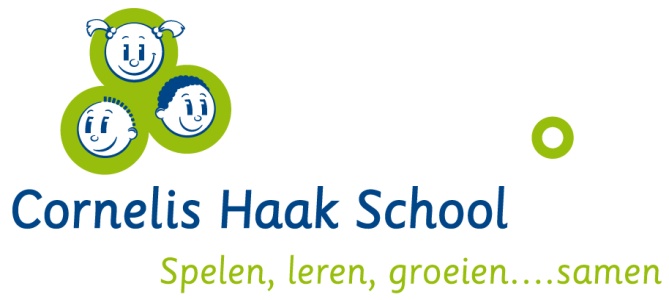 Notulen MR-vergadering 14 maart 2022				Aanwezig via teams: Mw. Li, Mw. Walden, Dhr. Van Wijk, Mw. Hoegee en Dhr. Blikman.Afwezig met kennisgeving: Dhr. LiefhebberGedeelte met directie 	Opening en mededelingen  Dhr. Blikman heeft zichzelf voorgesteld. Hij was al betrokken bij de CHS i.v.m. de overname van de Meridiaan. En is nu vervangend directeur op de CHS.Notulen 6 december 2021  	Naam leerkracht eruit bij puntje personeel i.v.m. privacy.Aanpassing kopjes i.v.m. leesbaarheid.Bij het kopje over de GMR worden de vragen toegevoegd die gesteld zijn aan de GMR namens de MR.Ingekomen post Notulen GMR vergadering 9 december 2021.Agenda GMR vergadering 2 februari 2022.Mededelingen directieAlgemene zakenInstemmingsformulier begroting moet ondertekend worden. De begroting wordt doorgelezen door de MR geleding en 25 maart 2022 wordt het formulier ondertekend.Schoolplein: Het ontwerp van het schoolplein is nog niet definitief. De gemeente kijkt er nu naar en het ontwerp passeert daarna intern. Het lijkt er nu op dat de aanleg van het nieuwe plein gestart gaat worden in de zomer van 2022.Huisvesting: KSH mag uitbreiden. KSH krijgt er in de zomer een lokaal bij. De naschoolse opvang wordt ook uitgebreid. Woelwater (peuteropvang) blijven in het gebouw. De KSH gaat een peuteropvang starten.Gebouw: Het opfrissen van het gebouw is nog niet gestart. De financiering is nog niet rond. De gemeente moet nog toestemming geven voor de financiën. Kamp: Is verplaatst door Corona. Deze week komt alle informatie naar de ouders. Kamp vindt plaats op 4, 5 en 6 april 2022 in het kamphuis in Baarn.Personeel1 Personeelslid is afwezig, zijn werk is overgenomen door een ander personeelslid.3 Personeelsleden hebben de CHS verlaten.Van de leerkrachten die nu werkzaam zijn op de CHS, hebben meerdere leerkrachten een uitbreiding gedaan in werktijdfactor, waarvan 3 fulltime. Er zijn 3 onderwijsassistenten aangenomen ter ondersteuning in de groepen.1 Personeelslid heeft Corona gehad en hier nog klachten van, waardoor volledig werken (nog) niet lukt. Wel gaat het steeds beter en is er een opbouw in werkuren.Vanuit Mw. Li: Is het een idee om een manier te bedenken waarop kennis wordt gemaakt met nieuwe leerkrachten, door bijv. omkeergesprekken in te plannen als er een nieuwe leerkracht voor een groep staat. Tip wordt meegenomen.Gedeelte zonder directieActiepuntenlijstAanvulling signalen vanuit ouders: Veiligheid bij het brengen van de kinderen verergert. Auto’s die dubbel geparkeerd staan, midden op de weg stil staan, half op de stoep. Teamgeleding neemt dit mee naar het gesprek met Dhr. Blikman om te kijken hoe wij als leerkrachten/directie hier een rol in kunnen spelen.Afwezigheid directeur: Graag meer communicatie/openheid over de situatie als dit mogelijk is.Controleren van de schoolfondsgelden zijn gedaan door Mw. Walen. Zij stuurt het overzicht door.RondvraagEr zijn geen vragen meer.Sluiting                                                                    Actiepuntenlijst MR                                                                     Actiepuntenlijst MR                                                                     Actiepuntenlijst MR                                                                     Actiepuntenlijst MR DatumActieUitvoering doorGereed2021-2022Past gegevens op de website aan en vult de notulen aan.Mevr. HoegeeDoorlopend2021-2022Signalen opvangen van ouders en dat delen binnen de MR.OudergeledingDoorlopend 06-12-2021Veiligheid rondom de school: halen en brengen.Dhr. van Wijk en Mevr. Hoegee gaan achter de lijst aan bij oud MR-leden, de lijst met de verschillende rechten die je binnen de MR hebt (instemmen beleidsstuk e.d.)Werving van een financiële oudercommissie: brainstormen het hoe of wat rondom de controle van de schoolfonds gelden.Dhr. van Wijk en Mevr. HoegeeMr ledenEerstvolgende vergaderingEerstvolgende vergadering